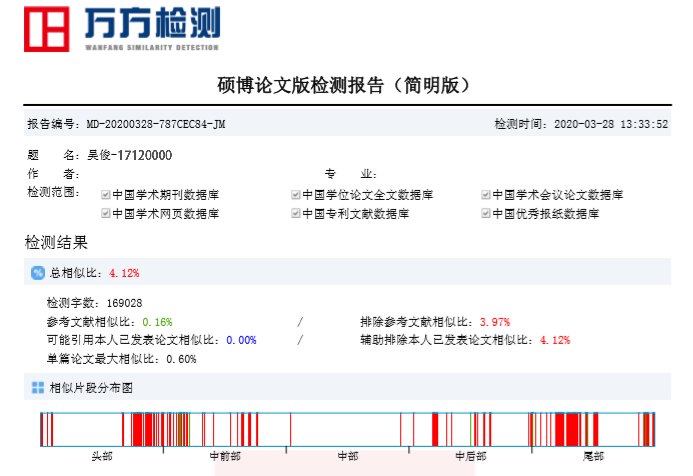 注：以下微信或邮件的证明选其一即可（短信截屏也可）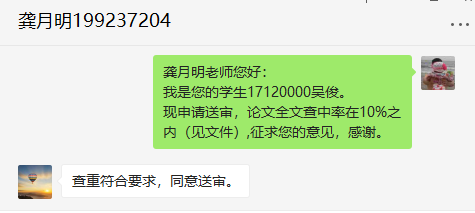 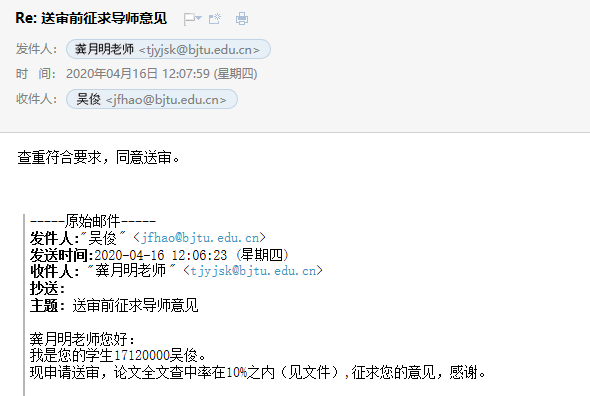 